Конспект открытого занятия в старшей группеТема: «Познавательное развитие. Свойства  песка и камня»МБДОУ №41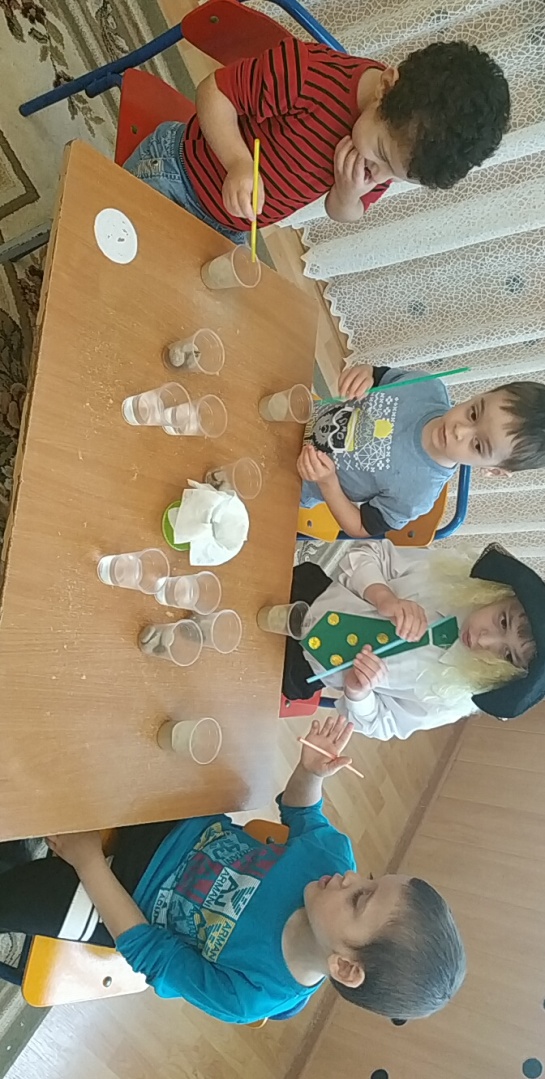 Воспитатель: Мусалаева Э.А.Конспект открытого занятия в старшей группе«Познавательное развитие. Свойства  песка и камня»Цель: Развивать познавательный интерес ребёнка в процессе экспериментирования с песком и камнем.Задачи:Образовательные: расширить и углубить знания детей о понятии «природа» и её видах; закрепить знания детей о свойствах песка и камня,Познакомить со свойствами песка и камня. Учить сравнивать материалы. Развивающие:развивать мыслительные операции, внимание, память, речь, мелкую моторику рук, активизировать и пополнить словарный запас детей.Воспитательные:воспитывать организованность, сосредоточенность, интерес к познавательной деятельности, любовь к родной природе.Предварительная  работа:-игры с песком, камешками;-беседа о правилах поведения при проведении опытов;-работа с энциклопедиями;-чтение произведений Н. А. Рыжова «Не просто сказки», О. В. Дыбина «Неизведанное рядом», отгадывание загадок. Материал:Демонстрационный – посылка с мешочками /или две коробочки с песком и камнями/, слайды с рисунками по теме.Раздаточный – две тарелочки с песком и камнями, трубочки, два стаканчика с песком и камнями, стаканчик с водой.Ход непосредственно - организованной деятельности:Воспитатель: «Ребята, давайте поздороваемся друг с другом, с нашими гостями.» «Здравствуй, солнце!
Здравствуй, свет!
Здравствуй, добрый мой сосед.
Воспитатель:  «Поиграем мы с утра                           Заниматься нам пора                           Но не лепкой и не чтеньем                           Ждёт нас опыт и игра./Раздается стук и приносят посылку/. Слайд №1 НезнайкаВоспитатель: «Дети, это от Незнайки. Интересно, что здесь? Попробуем угадать, что там находится. А что находится в посылке, вы должны отгадать загадки. Это Незнайка хочет проверить ваши знания. Слушайте внимательно.Он очень нужен детвореОн на дорожках во дворе.Он и на стройке, и на пляже,И он в стекле расплавлен даже. (Песок) Слайд №2В серёжках у мамы огнём он горит.В пыли на дороге ненужным лежит.Меняет он форму, меняет он цвет,А в стройке годится на тысячу лет.Он может быть мелкий-В ладошке лежать.Тяжёлый, большой-Одному не поднять. (камень) Слайд №3Воспитатель: «Незнайка,  наши дети отгадали загадки. Теперь мы можем посмотреть, что в посылке?» (воспитатель показывает песок и камни детям)Воспитатель: «Дети, посмотрите сначала на песок. Он какой? (желтый, серый, сыпучий и т.д.)»Воспитатель: «Интересно, а у песка есть запах? Понюхайте его?( у песка нет запаха) (закрепляю)Воспитатель: «Послушайте, как сыпется песок. Вы слышите?»Вывод: «Песок сыпется бесшумно, т.к. песчинки мелкие, падают неслышно.»Воспитатель: «А в этой коробочке что прислал нам Незнайка? Что скажете, ребята?» Воспитатель: «Ну, конечно, камни. Посмотрите на них внимательно.»Воспитатель: «Они какие? (дает потрогать камешки) – твердые, крупные, крепкие и т.д.»Воспитатель: «Посмотрите внимательно, какой формы камни, цвета, по твердости?» (гладкие, неровные, твердые, шероховатые и т.д.)Воспитатель: « Ну-ка давайте бросим камушки. Что слышите? (камни стучат, падают с шумом, стучат). Почему?»Вывод: «Песок шуршит, а камни стучат, падают с шумом. Песок сыпучий, а камни падают громко)»Воспитатель: «Не зря Незнайка прислал нам песок и камни. Сегодня мы, как настоящие учёные будем исследовать эти объекты неживой природы. Как вы думаете, где учёные проводят свои исследования? (Ответы детей)Воспитатель: « А как надо вести себя в лаборатории. Давайте вспомним правила поведения в лаборатории.»(внимательно слушать воспитателя, выполнять предложенные действия, нельзя ничего брать в рот)Воспитатель: «  Ребята, сейчас мы с вами будем проводить опыты. Сегодня мы, как настоящие учёные будем исследовать эти объекты неживой природы. Как вы думаете, где учёные проводят свои исследования? (Ответы детей)Да, сейчас мы с вами будем лаборантами. Садитесь за столы. Перед вами лежит песок. Потрогайте его. Какой он?» (мокрый, не сыпется.) Опыт 1.  Делаем кексы из сухого и мокрого пескаВоспитатель: «Будем, печь для Незнайки кексы. Он любит. Сладкоежка. Старайтесь, чтобы были вкусные.» Дети лепят.»Вывод: Лепить можно только из мокрого песка.Воспитатель: «Как вы думаете, где в природе можно увидеть много песка и камней?» (в пустыне, в горах).  СЛАЙДЫ №4,5Воспитатель: «Ребята, Незнайка предлагает рассмотреть песчинки через лупу. Приготовились. (рассматривание песчинок в лупу/)Вывод: Песок состоит из песчинок. Они мелкие, твердые.Воспитатель: «Подумайте, ребята, что легче, песок или камни?»Опыт 1. Что тяжелее? (дуем на песок и камни).С помощью трубочек создадим сильный поток воздуха и подуем на песок. Что происходит с песчинками?» (Они разлетаются, сдуваются, легко двигаются)А теперь попробуйте подуть на камень. Что происходит? (Камешек не двигается) Почему? (Потому что он тяжёлый).Вывод: Песчинки маленькие, лёгкие, камни – тяжёлые, большие.Физминутка.А хотите быть песком и камнями?Команда «Песок!» Песок сыпучий, при ветре песчинки рассыпаются, и мы с вами будем бегать врассыпную.Команда «Камни». А сейчас мы превратимся в камни. Камень твёрдый, тяжёлый, поэтому мы крепко прижимаемся друг к другу. 2 разаВоспитатель: «А вот еще Незнайка предложил провести опыт, как камни и песок реагируют на воду.»Опыт 2. Взаимосвязь с водой.   Воспитатель: «Наливаем воду в стаканы с песком и камнями.Аккуратно нальём немного воды в стаканчик с песком. Потрогаем песок. Каким он стал? (Влажным, мокрым). А куда исчезла вода?» (Спряталась в песок, песок быстро впитывает воду).Воспитатель: «А теперь нальём воду в стаканчик, где лежат камни. Камешки впитывают воду? (Нет) Почему? (Потому что камень твёрдый и не впитывает воду, он воду не пропускает.)Воспитатель: «Правильно, камень водонепроницаемый.»Вывод:1. песчинки маленькие, лёгкие; камни - большие, тяжёлые.2. Песок быстро впитывает воду, камень не впитывает воду.Воспитатель: «Давайте вспомним, чем мы сегодня занимались?» (Изучали свойства песка и камня, проводили опыты)Воспитатель: «Расскажите Незнайке, что вы узнали нового? Какой песок? (Песок мягкий, лёгкий, состоит из отдельных песчинок, хорошо впитывает влагу.»Воспитатель: «А какой камень? ( Камень тяжёлый, твёрдый, водонепроницаемый.)Воспитатель: «Ну вот, ребята, давайте возвращаться в группу. Попрощаемся с Незнайкой.»